镇罗镇2021年第六个爱国卫生活动日照片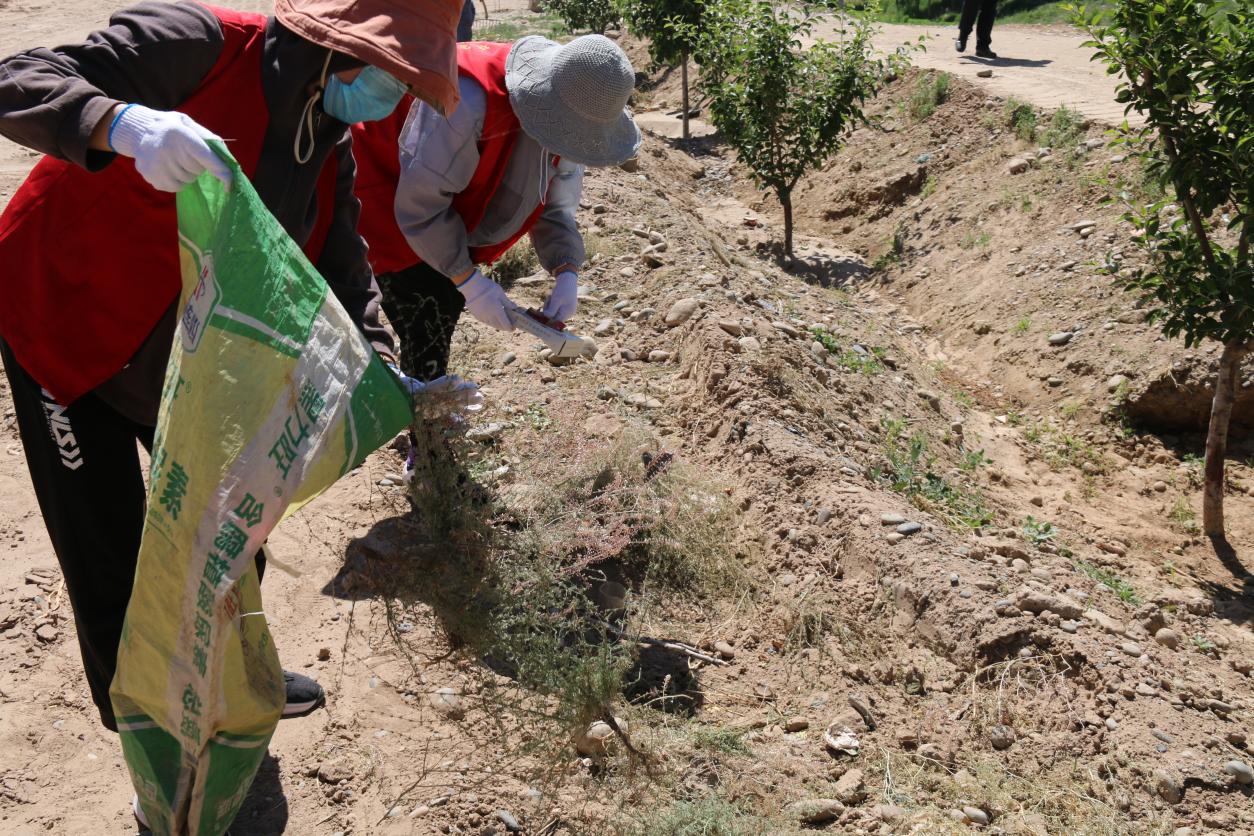 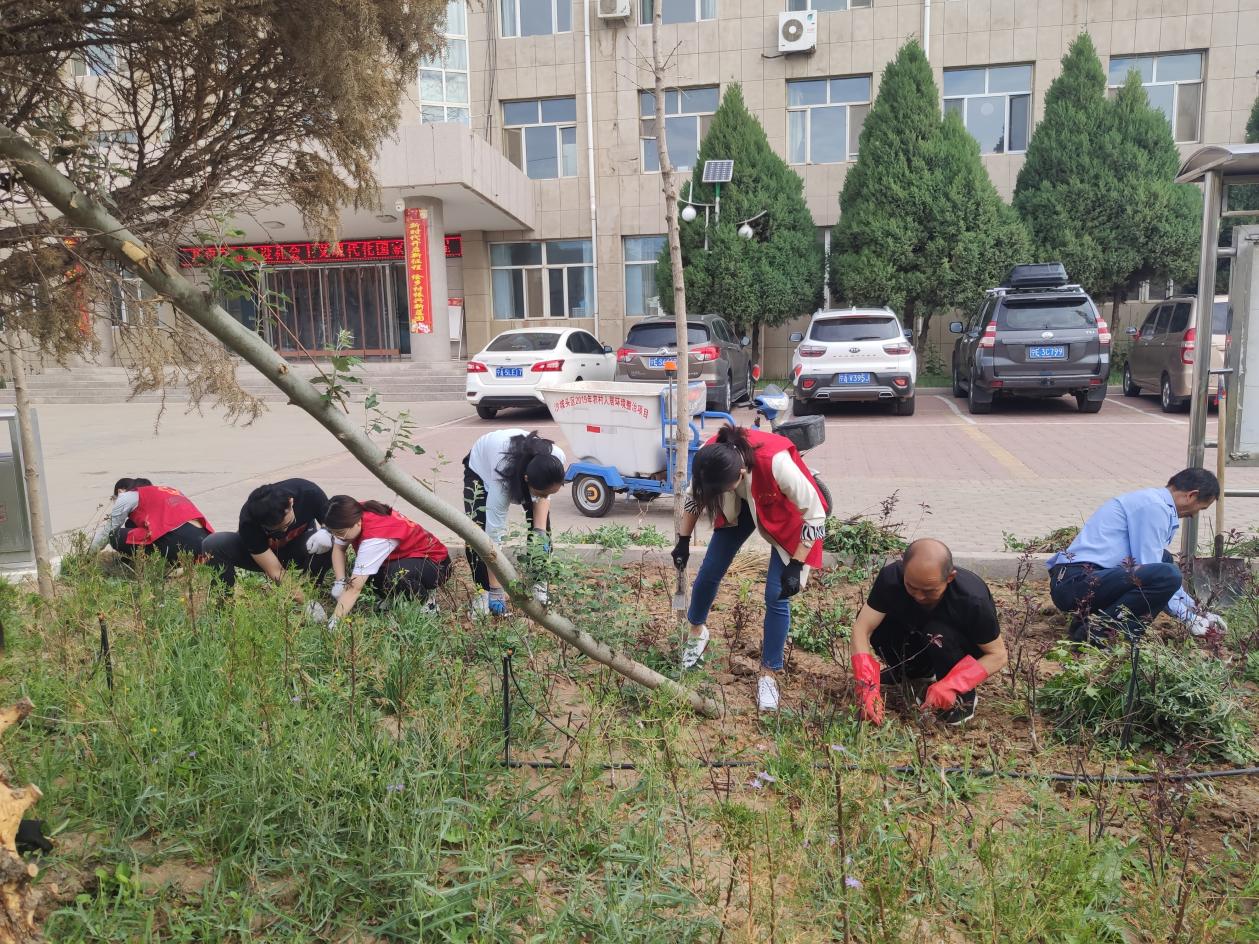 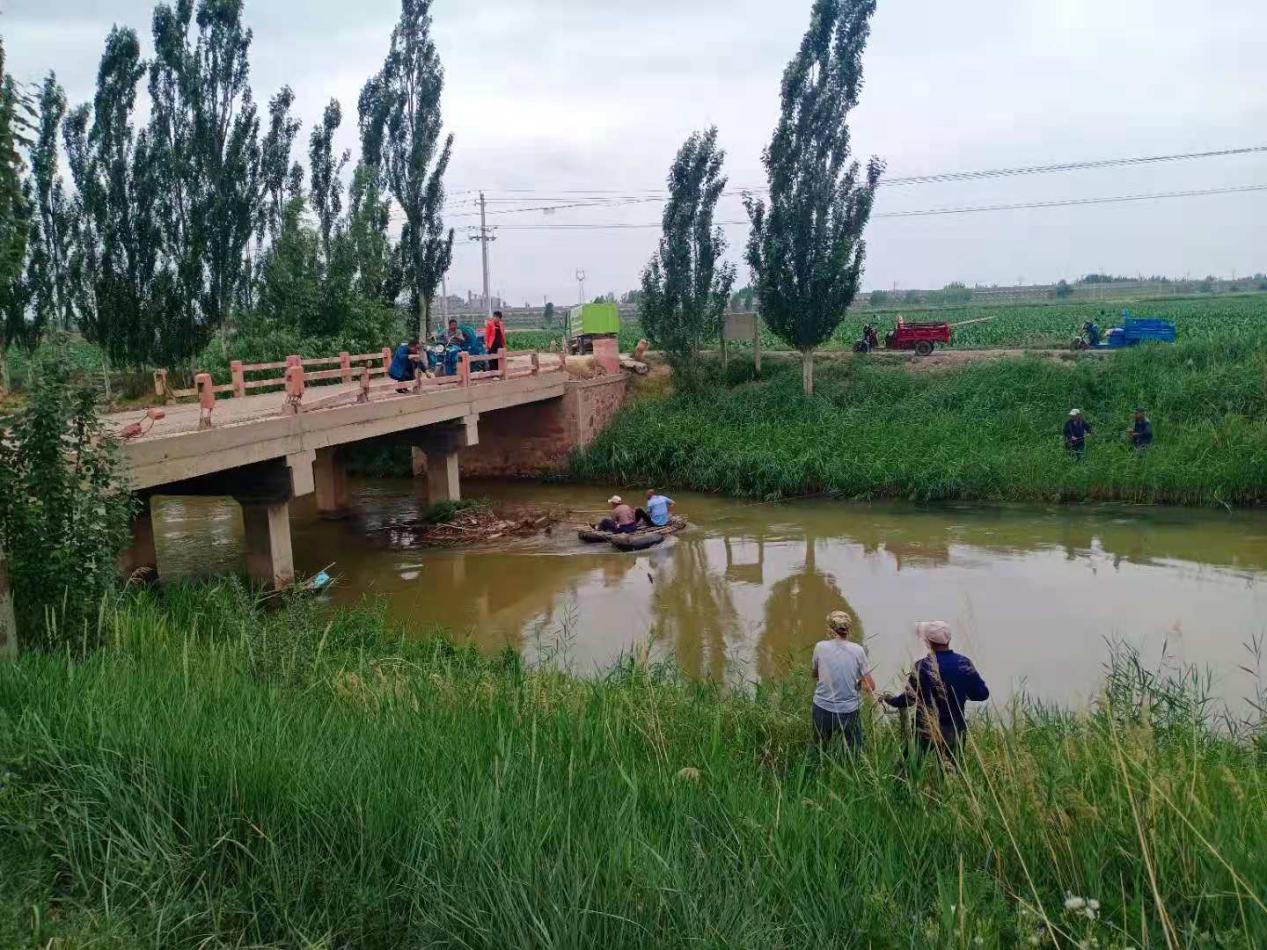 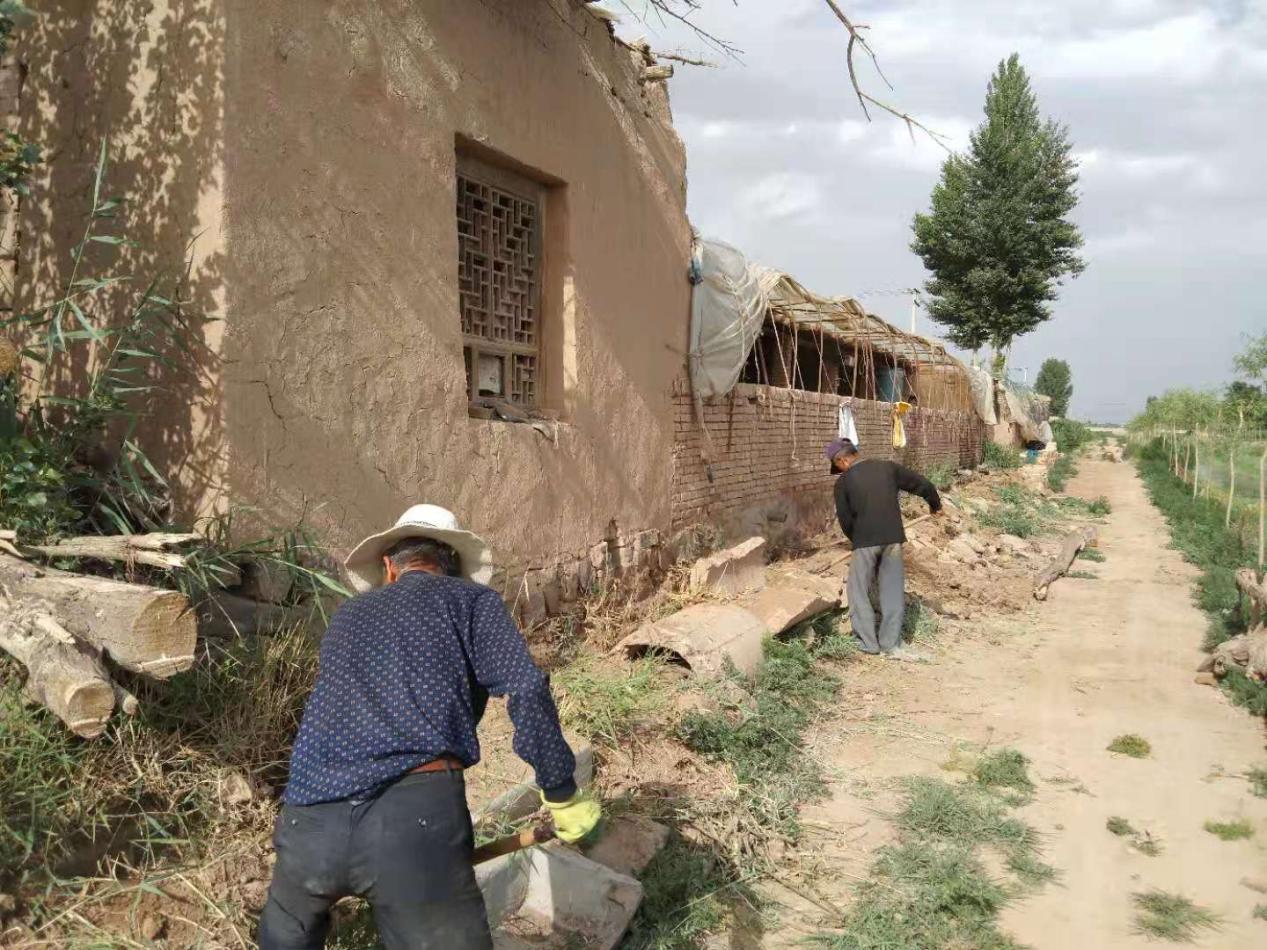 